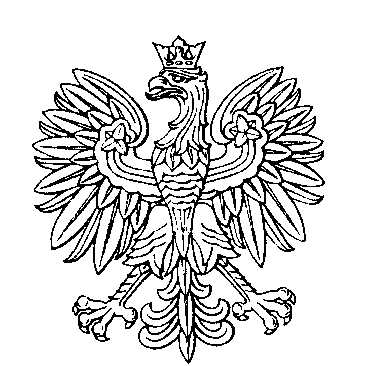 OBWODOWA KOMISJA WYBORCZA NR 6w gminie BrodnicaSKŁAD KOMISJI:Przewodniczący	Justyna FlorkiewiczZastępca Przewodniczącego	Monika TęgowskaCZŁONKOWIE: